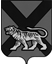 ТЕРРИТОРИАЛЬНАЯ ИЗБИРАТЕЛЬНАЯ КОМИССИЯ ГОРОДА СПАССКА-ДАЛЬНЕГОР Е Ш Е Н И Е18.07.2014			      г. Спасск-Дальний			    № 168/76В соответствии со статьей 27 Избирательного кодекса Приморского края территориальная  избирательная комиссия города Спасска-ДальнегоРЕШИЛА:1. Исключить пункт 1.10. Перечня  документов, представляемых кандидатами и избирательными объединениями в территориальную избирательную комиссию города Спасска-Дальнего при проведении выборов депутатов Думы городского округа Спасск-Дальний по одномандатным округам, утвержденный решением территориальной избирательной комиссии города Спасска-Дальнего от 26.06.2014 № 124/66.2. Опубликовать настоящее решение на официальном сайте Избирательной комиссии Приморского края, официальном сайте городского округа Спасск-Дальний.Председатель комиссии                                                                С.А. ЧеревиковаСекретарь  комиссии                                                                     Е.Г. БондаренкоО внесении изменений в Переченьдокументов, представляемых кандидатами и избирательными объединениями в территориальную избирательную комиссию города Спасска-Дальнего при проведении выборов депутатов Думы городского округа Спасск-Дальний по одномандатным округам  